АДМИНИСТРАЦИЯ КРАСНОСЕЛЬКУПСКОГО РАЙОНАПОСТАНОВЛЕНИЕ«28» сентября 2023 г.     				                                         № 341-Пс. КрасноселькупО размещении сведений о доходах, расходах, об имуществе и обязательствах имущественного характера муниципальных служащих Администрации Красноселькупского района и ее структурных подразделений и членов их семей на официальном сайте муниципального округа Красноселькупский район Ямало-Ненецкого автономного округа и представлении этих сведений общероссийским средствам массовой информации для опубликованияВ соответствии с Федеральным законом от 25 декабря 2008 года № 273-ФЗ «О противодействии коррупции», пунктом 8 Указа Президента Российской Федерации от 08 июля 2013 года № 613 «Вопросы противодействия коррупции», постановлением Губернатора Ямало-Ненецкого автономного округа от 08 октября 2013 года № 147-ПГ «О размещении сведений о доходах, расходах, об имуществе и обязательствах имущественного характера лиц, замещающих государственные должности Ямало-Ненецкого автономного округа, государственных гражданских служащих Ямало-Ненецкого автономного округа и членов их семей на официальных сайтах органов государственной власти Ямало-Ненецкого автономного округа, территориальных органов центральных исполнительных органов государственной власти Ямало-Ненецкого автономного округа, иных государственных органов Ямало-Ненецкого автономного округа и представлении этих сведений общероссийским средствам массовой информации для опубликования», руководствуясь Уставом муниципального округа Красноселькупский район Ямало-Ненецкого автономного округа, Администрация Красноселькупского района постановляет:Утвердить:порядок размещения сведений о доходах, расходах, об имуществе и обязательствах имущественного характера муниципальных служащих Администрации Красноселькупского района и ее структурных подразделений и членов их семей на официальном сайте муниципального округа Красноселькупский район Ямало-Ненецкого автономного округа и представления этих сведений общероссийским средствам массовой информации для опубликования согласно приложению № 1;форму размещения на официальном сайте муниципального округа Красноселькупский район Ямало-Ненецкого автономного округа сведений о доходах, расходах, об имуществе и обязательствах имущественного характера муниципальных служащих Администрации Красноселькупского района и ее структурных подразделений, а также сведений о доходах, расходах, об имуществе и обязательствах имущественного характера их супругов и несовершеннолетних детей согласно приложению № 2.2. Признать утратившим силу постановление Администрации Красноселькупского района от 25.04.2022 № 157-П «О размещении сведений о доходах, расходах, об имуществе и обязательствах имущественного характера лиц, замещающих муниципальные должности в органах местного самоуправления муниципального округа Красноселькупский район, муниципальных служащих Администрации Красноселькупского района и ее структурных подразделений и членов их семей на официальном сайте муниципального округа Красноселькупский район Ямало-Ненецкого автономного округа и представлении этих сведений общероссийским средствам массовой информации для опубликования».3. Опубликовать настоящее постановление в газете «Северный край» и разместить на официальном сайте муниципального округа Красноселькупский район Ямало-Ненецкого автономного округа.Глава Красноселькупского района						    Ю.В. ФишерПриложение № 1УТВЕРЖДЕНпостановлением Администрации Красноселькупского районаот «28» сентября 2023 г. № 341-ППОРЯДОКразмещения сведений о доходах, расходах, об имуществе и обязательствах имущественного характера муниципальных служащих Администрации Красноселькупского района и ее структурных подразделений и членов их семей на официальном сайте муниципального округа Красноселькупский район Ямало-Ненецкого автономного округа и представления этих сведений общероссийским средствам массовой информации для опубликования1. Настоящим Порядком устанавливаются обязанности управления муниципальной службы и кадрового обеспечения Администрации Красноселькупского района и специалистов по кадрам в  органах (структурных подразделениях) Администрации Красноселькупского района, обладающих правами юридического лица, и территориальных органах (структурных подразделениях) Администрации Красноселькупского района (далее – структурное подразделение) по размещению сведений о доходах, расходах, об имуществе и обязательствах имущественного характера муниципальных служащих Администрации Красноселькупского района и ее структурных подразделений (далее – муниципальный служащий), их супругов и несовершеннолетних детей (далее – сведения о доходах, расходах, об имуществе и обязательствах имущественного характера) на официальном сайте муниципального округа Красноселькупский район Ямало-Ненецкого автономного округа (далее – официальный сайт), а также по представлению этих сведений общероссийским средствам массовой информации для опубликования в связи с их запросами, если федеральным законодательством не установлен иной порядок размещения указанных сведений и (или) их представления общероссийским средствам массовой информации для опубликования.2. На официальном сайте размещаются и общероссийским средствам массовой информации представляются для опубликования следующие сведения о доходах, расходах, об имуществе и обязательствах имущественного характера муниципальных служащих, замещающих должности, замещение которых влечет за собой размещение таких сведений, а также сведений о доходах, расходах, об имуществе и обязательствах имущественного характера их супруг (супругов) и несовершеннолетних детей:2.1. перечень объектов недвижимого имущества, принадлежащих муниципальному служащему, его супруге (супругу) и несовершеннолетним детям на праве собственности или находящихся в их пользовании, с указанием вида, площади и страны расположения каждого из таких объектов;2.2. перечень транспортных средств с указанием вида и марки, принадлежащих на праве собственности муниципальному служащему, его супруге (супругу) и несовершеннолетним детям;2.3. декларированный годовой доход муниципального служащего, его супруги (супруга) и несовершеннолетних детей;2.4. сведения об источниках получения средств, за счет которых совершены сделки (совершена сделка) по приобретению земельного участка, другого объекта недвижимого имущества, транспортного средства, ценных бумаг (долей участия, паев в уставных (складочных) капиталах организаций), цифровых финансовых активов, цифровой валюты, если общая сумма таких сделок (сумма такой сделки) превышает общий доход муниципального служащего и его супруги (супруга) за три последних года, предшествующих отчётному периоду.3. В размещаемых на официальном сайте и представляемых общероссийским средствам массовой информации для опубликования сведениях о доходах, расходах, об имуществе и обязательствах имущественного характера запрещается указывать:3.1. иные сведения (кроме указанных в пункте 2 настоящего Порядка) о доходах муниципального служащего, его супруги (супруга) и несовершеннолетних детей, об имуществе, принадлежащем на праве собственности названным лицам, и об их обязательствах имущественного характера;3.2. персональные данные супруги (супруга), детей и иных членов семьи муниципального служащего;3.3. данные, позволяющие определить место жительства, почтовый адрес, телефон и иные индивидуальные средства коммуникации муниципального служащего, его супруги (супруга), детей и иных членов семьи;3.4. данные, позволяющие определить местонахождение объектов недвижимого имущества, принадлежащих муниципальному служащему, его супруге (супругу), детям, иным членам семьи на праве собственности или находящихся в их пользовании;3.5. информацию, отнесенную к государственной тайне или являющуюся конфиденциальной.4. Сведения о доходах, расходах, об имуществе и обязательствах имущественного характера, указанные в пункте 2 настоящего Порядка, за весь период замещения муниципальным служащим должности, замещение которой влечет за собой размещение сведений о доходах, расходах, об имуществе и обязательствах имущественного характера, находятся на официальном сайте.Сведения о доходах, расходах, об имуществе и обязательствах имущественного характера, указанные в пункте 2 настоящего Порядка, ежегодно обновляются на официальном сайте в течение 14 рабочих дней со дня истечения срока, установленного для их подачи.5. Размещение на официальном сайте сведений о доходах, расходах, об имуществе и обязательствах имущественного характера, указанных в пункте 2 настоящего Порядка, обеспечивается:5.1. управлением муниципальной службы и кадрового обеспечения Администрации Красноселькупского района - в отношении сведений о доходах, расходах, об имуществе и обязательствах имущественного характера, представленных лицами, замещающими должности муниципальной службы в Администрации Красноселькупского района;5.2. специалистами по кадрам структурных подразделений Администрации Красноселькупского района - в отношении сведений о доходах, расходах, об имуществе и обязательствах имущественного характера, представленных лицами, замещающими должности муниципальной службы в соответствующих структурных подразделениях Администрации Красноселькупского района.6. При представлении муниципальным служащим уточненных сведений о доходах, расходах, об имуществе и обязательствах имущественного характера соответствующие изменения вносятся в размещенные на официальном сайте сведения о доходах, расходах, об имуществе и обязательствах имущественного характера не позднее 14 рабочих дней после окончания срока, установленного для представления уточненных сведений.7. Управление муниципальной службы и кадрового обеспечения Администрации Красноселькупского района и специалисты по кадрам структурных подразделений Администрации Красноселькупского района:7.1. в течение 3 рабочих дней со дня поступления запроса от общероссийского средства массовой информации сообщают о нем муниципальному служащему, в отношении которого поступил запрос;7.2. в течение 7 рабочих дней со дня поступления запроса от общероссийского средства массовой информации обеспечивают представление ему сведений, указанных в пункте 2 настоящего Порядка, в том случае, если запрашиваемые сведения отсутствуют на официальном сайте.8. Специалисты, обеспечивающие размещение сведений о доходах, расходах, об имуществе и обязательствах имущественного характера на официальном сайте и их представление общероссийским средствам массовой информации для опубликования, несут в соответствии с законодательством Российской Федерации ответственность за несоблюдение настоящего Порядка, а также за разглашение сведений, отнесенных к государственной тайне или являющихся конфиденциальными.Приложение № 2УТВЕРЖДЕНАпостановлением Администрации Красноселькупского районаот «28» сентября 2023 г. № 341-ПФОРМАразмещения на официальном сайте муниципального округа Красноселькупский район Ямало-Ненецкого автономного округа сведений о доходах, расходах, об имуществе и обязательствах имущественного характера муниципальных служащих Администрации Красноселькупского района и ее структурных подразделений, а также сведений о доходах, расходах, об имуществе и обязательствах имущественного характера их супругов и несовершеннолетних детей(Наименование органа местного самоуправления или структурного подразделения Администрации Красноселькупского района)Сведения о доходах, расходах, об имуществе и обязательствах имущественного характераза период с 01 января 20__ г. по 31 декабря 20__ г.№п/пФамилия и инициалы лица, чьи сведения разме-щаютсяДолж-ностьОбъекты недвижимости, находящиеся в собственностиОбъекты недвижимости, находящиеся в собственностиОбъекты недвижимости, находящиеся в собственностиОбъекты недвижимости, находящиеся в собственностиОбъекты недвижимости, находящиеся в пользованииОбъекты недвижимости, находящиеся в пользованииОбъекты недвижимости, находящиеся в пользованииТранспорт-ные средства(вид, марка)Декла-риро-ванный годо-вой доход (руб.)Сведения об источниках получения средств, за счёт которых совершена сделка (вид приобретённого имущества, источники)№п/пФамилия и инициалы лица, чьи сведения разме-щаютсяДолж-ностьвид объектавид собствен-ностипло-щадь (кв. м)страна распо-ложе-ниявид объектапло-щадь (кв. м)страна распо-ложе-нияТранспорт-ные средства(вид, марка)Декла-риро-ванный годо-вой доход (руб.)Сведения об источниках получения средств, за счёт которых совершена сделка (вид приобретённого имущества, источники)123456789101112131.Супруг(супруга)-Несовер- шенно-летний ребенок-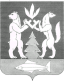 